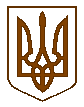 УКРАЇНАБілокриницька   сільська   радаРівненського   району    Рівненської    області(двадцять сьома позачергова сесія сьомого скликання)РІШЕННЯвід  08 червня   2018 року                                                                                  № 770Про затвердження проекту землеустрою та передачу земельних ділянок у приватну власність громадянці Целюк Вірі Валентинівні	Розглянувши проект землеустрою щодо відведення земельних ділянок у приватну власність гр. Целюк В.В.  для ведення особистого селянського господарства  та керуючись пунктом 34 частини першої статті 26 Закону України “ Про місцеве самоврядування в Україні ”, статей 20, 118, 121, 125, 126, Земельного кодексу України, за погодження земельної комісії, сесія Білокриницької сільської радиВ И Р І Ш И Л А:Затвердити проект землеустрою щодо відведення земельних ділянок (кадастровий номер: діл.1- 5624680700:03:012:0106; діл.2-5624680700:03:012:0108;  діл.3- 5624680700:03:012:0107;) у приватну власність гр. Целюк Вірі Валентинівні для ведення особистого селянського господарства  за адресою Рівненська область Рівненський район с. Антопіль.Передати  гр. Целюк Вірі Валентинівні приватну власність земельні ділянки загальною площею 0,87 га: діл.1 – 0,4762  га;  діл.2 - 0,1556 га;  діл.3 - 0,2382 га за рахунок земель сільськогосподарського призначення розташованої у межах села Антопіль на території Білокриницької сільської ради Рівненського району Рівненської області для ведення особистого селянського господарства.Гр. Целюк Вірі Валентинівні право приватної власності на земельні ділянки в порядку, визначеному законодавством. Контроль за виконанням даного рішення покласти на земельну комісію сільської ради.Сільський голова                                                                                       Т. Гончарук